INDICAÇÃO Nº 3698/2019Sugere ao Poder Executivo Municipal operação “tapa-buracos” em calçada (DAE), na Rua Caetano Sartori, defronte o número 1560, no Bairro Jardim Pântano, neste Município.Excelentíssimo Senhor Prefeito Municipal, Nos termos do Art. 108 do Regimento Interno desta Casa de Leis, dirijo-me a Vossa Excelência para sugerir que, por intermédio do Setor competente (DAE), seja executada operação “tapa-buracos” do (DAE), na Rua Caetano Sartori, defronte o número 1560, no Bairro Jardim Pântano, neste Município.Justificativa:Munícipes procuraram este vereador cobrando providências em relação á buraco aberto pela equipe de serviços do DAE (Departamento de Água e Esgoto) no endereço supracitado. O buraco existente no local está danificando os veículos, dificultando o tráfego pela rua e aumentando o risco de acidentes, causando transtornos para os motoristas que transitam por essa via.Plenário “Dr. Tancredo Neves”, em 05 de dezembro de 2.019.CELSO LUCCATTI CARNEIRO“Celso da Bicicletaria”-vereador-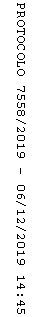 